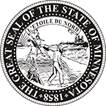 I. 	Call to OrderII. 	Approval of MinutesIII.	HF 112 (Edelson) Metro Meals on Wheels funding provided, reports required, and money appropriated.	Testifiers:	Patrick Rowen, Executive Director Metro Meals on WheelsIV. 	HF311 (Lislegard) Ely; veterans on the Lake grant funding provided, and money appropriated.	Testifiers: 	Eric Mayranen, Board Chair, Veterans on the Lake	Andy Berkenpas, General Manager	Nate Burr, Disabled Veteran, Grant Program ParticipantV.        Presentations on Commanders Task Force and Veterans Service Organizations.Presenters:          	Trent Dilks, Commanders Task Force and Disabled American Veterans	Jennifer Havlick, American Legion	John Flores, American Veterans Association	Vicky Garrison, Minnesota Paralyzed Veterans	Neil Loidolt, Minnesota Assistance Council for Veterans	Greg Peterson, Minnesota Association County Veterans Service Officers         VI.	AdjournmentChair Jerry NewtonVice Chair Steve ElkinsRep. Matt BlissRep. Mary Frances ClardyRep. Nathan CoulterRep. Emma GreenmanRep. Dave LislegardRep. Matt NorrisRep. Peggy BennettRep. Shane HudellaRep. Bjorn OlsonRep. Mark WiensMinnesota House of RepresentativesVeterans and Military Affairs Finance and Policy CommitteeMonday January 23rd, 20231:00pmRoom 5                                          Agenda